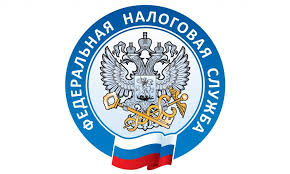                 Как вернуть переплату по Единому налоговому платежу     УФНС России по Приморскому краю информирует о том, что налогоплательщики могут вернуть переплату на основании заявления. Причём в настоящее время исключается ограничительный трёхлетний период на возврат/зачёт для сумм, уплаченных/зачтённых после 2020 года.    Заявление о возврате налогоплательщик может подать в налоговый орган по месту своего учёта в электронной форме – по телекоммуникационным каналам связи, подписав усиленной квалифицированной электронной подписью, либо предоставив его в налоговый орган по месту учёта на бумажном носителе.    При этом у физических лиц, которые подают документы для получения налогового вычета, сохраняется возможность подать заявление в составе налоговой декларации по форме 3-НДФЛ. Напомним, подать документы можно через электронный сервис ФНС России «Личный кабинет налогоплательщика для физических лиц».    Если положительное сальдо Единого налогового счёта меньше суммы, заявленной к возврату, деньги вернут в пределах положительного остатка. Поручение на возврат будет направлено в Казначейство России не позднее дня, следующего за днём после получения заявления от налогоплательщика.    Если же в налоговом органе отсутствует информация о счёте, указанном в заявлении плательщика, срок возврата увеличится на период получения налоговым органом данной информации от банка.    Управление напоминает о том, что вся необходимая налогоплательщикам информация о новой системе уплаты налогов размещена на специальной промостранице «Единый налоговый счёт». Дополнительно территориальными налоговыми органами края проводятся обучающие семинары (вебинары), в рамках которых налогоплательщики могут задать любые интересующие их вопросы в части внедрения института ЕНС. График проведения семинаров (вебинаров) размещён на официальном сайте ФНС России в разделе «Новости».